 Register ONLINE by emailing form to slyak3@yahoo.com or texting photo of form to (907) 255-3662.  Pay at www.paypal.me/eldredrocklighthouse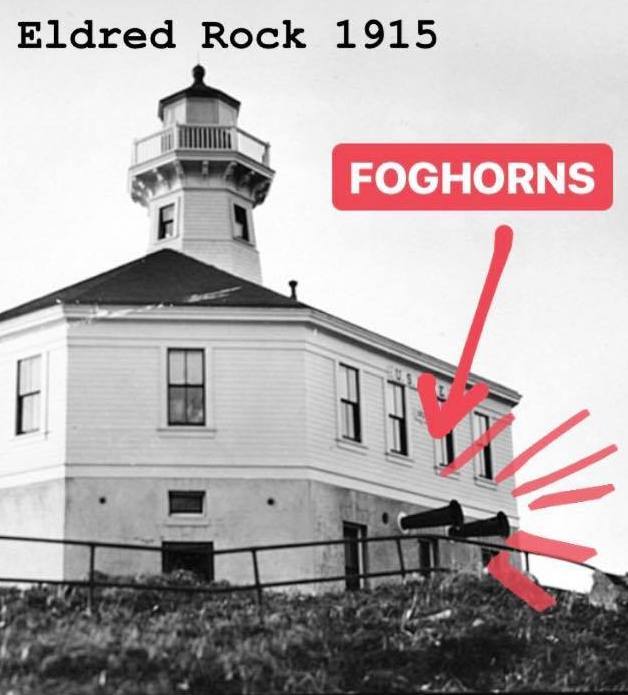 **The 2K Hillclimb, or 5K/10K out and back course will be marked; time yourself and submit time via email or text. THIS VIRTUAL RACE is via the Honor System!Entry for any day between April 12-18th: Adults: $15, Students $5, Under 5 FreeMembership Entry Fee: $25 *Includes membership to ERLPA 